    GRANT REQUEST FORM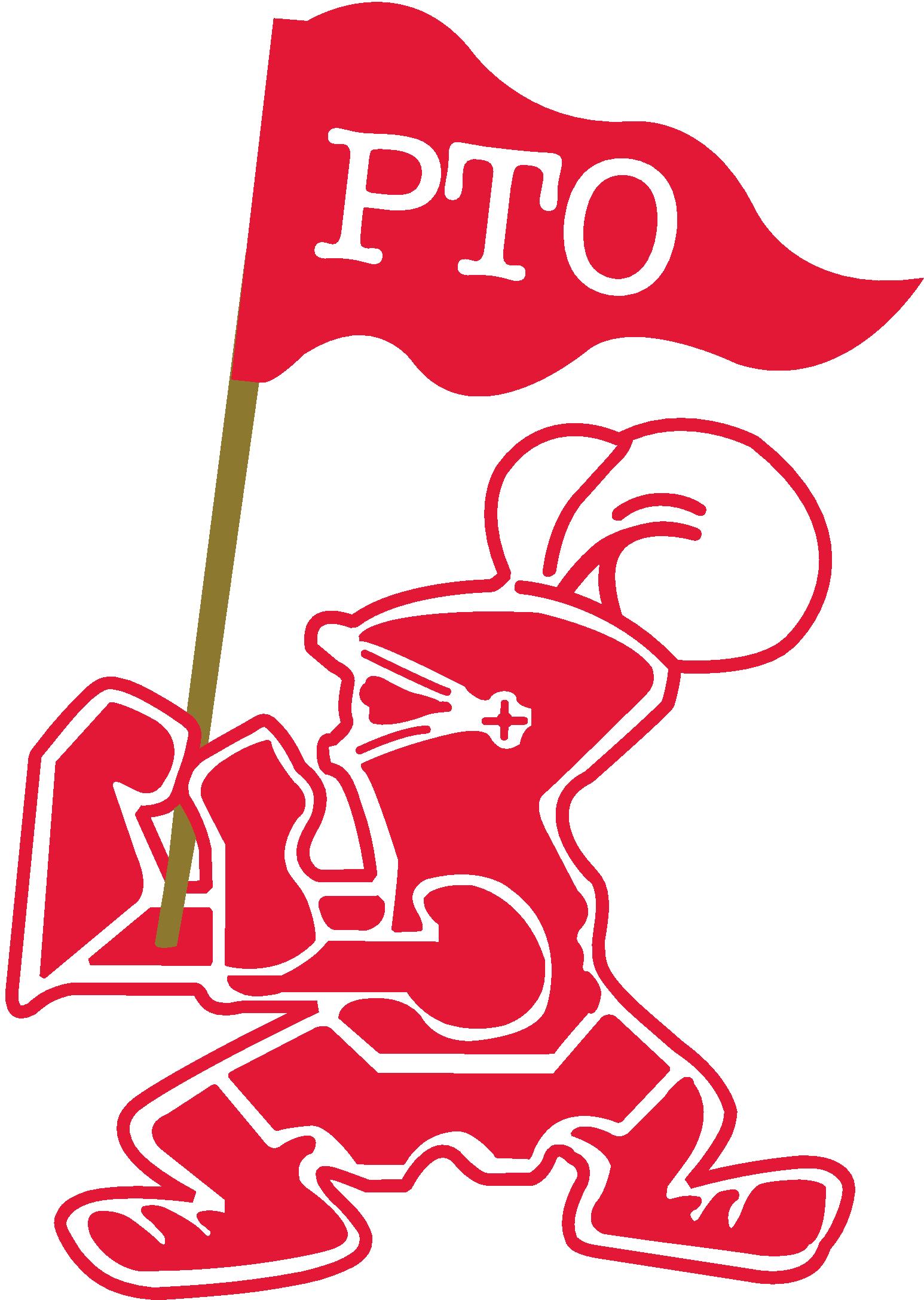 SHHS PTO 2016-17TEACHER/STAFF NAME(S): ONE-SENTENCE DESCRIPTION OF GRANT REQUEST:PROPOSAL:(Use additional space as needed. Please explain how the grant will benefit students.)HOW MANY STUDENTS WILL THE GRANT BENEFIT?
AMOUNT REQUESTED: $Cost of item:		Shipping and Handling cost:			(Tax Exempt number 34-1714426) 					(Please be sure to search internet for cost savings – every penny counts!)Grant Request Forms are due October 14 to Susan Vodrey at svodrey@aol.comFOR PTO USE ONLY:Approved: _______________Paid: ___________________Check #: ________________Revised/Suggestions: